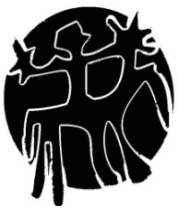 Escuela Superior de Bellas Artes “Manuel Belgrano”Seminario Construcción y manipulación de títeres3° A turno nochePlan 411Profesora: Gómez N. LujanFecha de entrega 27/03/2020 al correo lujantiteres@gmail.comArchivo adobe Acrobat ReaderPreguntas para abordar el material teórico “Dialéctica del titiritero” de Rafael CurciDefinición de títere.Mencione los tres aspectos fundamentales que destaca Juan Enrique AcuñaSegún el autor desde su aspecto estructural los títeres pueden clasificarse de que maneraSegún el autor desde su aspecto funcional. Mencione las sieteDescriba las características de espacioDesarrollar el funcionamiento de Icono, índice y el símbolo en el teatro de títeres¿Qué significa, desdoblamiento objetivado¿Cuáles son las variantes escénicas y los modos operativos?¿Cuáles son los elementos de la estructura dramática?Desarrollar “dialéctica entre el personaje y la acción”